Geek Squad Sick Computer LogTeam: If you see a sick computer on your rounds please scan the QR code below and report it to the computer doctor. 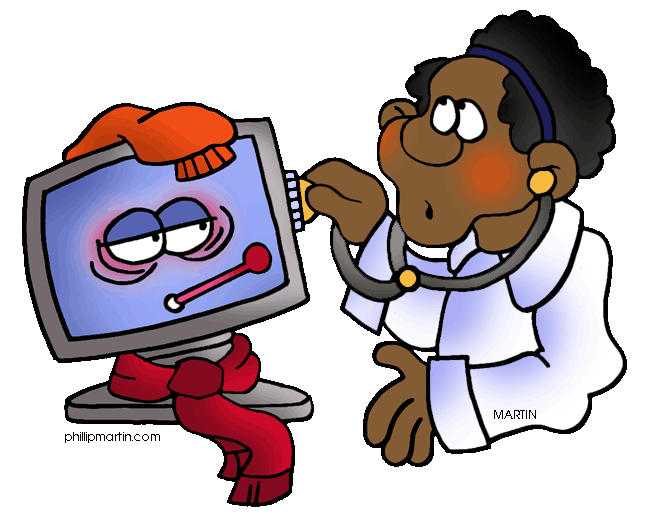 Geek Squad Sick Computer LogTeam: If you see a sick computer on your rounds please scan the QR code below and report it to the computer doctor. Geek Squad Sick Computer LogTeam: If you see a sick computer on your rounds please scan the QR code below and report it to the computer doctor. Geek Squad Sick Computer LogTeam: If you see a sick computer on your rounds please scan the QR code below and report it to the computer doctor. 